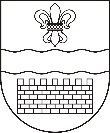 Daugavpils pilsētas domeDaugavpils Ruģeļu pirmsskolas izglītības iestādeReģ.Nr.2701902787, Gaismas ielā 9, Daugavpilī, LV-5414, tālrunis () 54-34451APSTIPRINĀTSar Daugavpils Ruģeļu pirmsskolas izglītības iestādes 2020.gada 16.martarīkojumu Nr. 11/pKĀRTĪBAPAR DARBA ORGANIZĀCIJU DAUGAVPILS RUĢEĻU PIRMSSKOLAS IZGLĪTĪBAS IESTĀDĒĀRKĀRTĒJĀS SITUĀCIJAS APSTĀKĻOSSaskaņā ar Ministru kabineta 2020.gada 12.marta rīkojumu Nr.103 “Par ārkārtējās situācijas izsludināšanu” 4.2. un 4.3.apakšpunktu, Daugavpils Pilsētas Domes 2020.gada 13.marta rīkojumu Nr. 45 “Par pasākumiem ārkārtējās situācijas laikā”, Daugavpils pilsētas izglītības pārvaldes 2020.gada 13.marta rīkojumu Nr. 118-r “Par drošības pasākumiem izglītības iestādes attiecībā uz COVID-19 vīrusa izplātīšanos”.Vispārīgie jautājumiDaugavpils Ruģeļu pirmsskolas izglītības iestādes 2020.gada 16.martā apstiprinātas Kārtības par darba organizāciju ārkārtējās situācijas apstākļos mērķis ir nodrošināt  bērnu pieskatīšanu, kuru vecākiem tas nav iespējams.Noteikumi ir saistoši visiem iestādes darbiniekiem (turpmāk – darbinieki) neatkarīgi no darba līguma veida un termiņa. Par šo noteikumu neievērošanu darbinieku var saukt pie administratīvas atbildības.Ar noteikumiem un grozījumiem tajos vai papildinājumiem iestādes vadītājs (turpmāk – vadītājs) iepazīstina visus darbiniekus, kuri to apstiprina ar savu parakstu.Ar noteikumiem darbinieki var iepazīties vadītājas kabinetā vai pie administrācijas informatīvā stendā.II. Darba organizācija    Iestāde nodrošina vienas vai divu (pēc vajadzības) dienas dežūrgrupu darbību, lai nepieciešamības gadījumā nodrošinātu pirmsskolas pakalpojumu sniegšanu bērnu vecākiem, kuri paši nevar nodrošināt bērnu pieskatīšanu.Vienā pirmsskolas grupā var atrasties dažāda vecuma bērni.Dežūrgrupās izglītības programmu īstenošana nenotiek, grupas strādā bērnu pieskatīšanas režīmā.Iestādes pedagoģiskais personāls grupās, savstarpēji vienojoties, strādā saskaņā ar vadītāja apstiprinātu maiņu grafiku nedēļai.Pedagogi, kuru klātbūtne nav nepieciešama grupās, strādā attālināti no mājām, ja nepieciešama kontaktēšanās, izmantojot tālruņus, e-pastus vai WhatsApp saziņu un e-klasi.Tehniskais personāls veic savus amata pienākumus atbilstoši darba līgumam un amata aprakstiem, īpašu uzmanību pievēršot telpu un virsmu, kā arī rotaļlietu  kopšanai un dezinfekcijai.Skolotāju palīgi seko, lai netiktu izmantotas mīkstās rotaļlietas, kuras nav iespējams efektīvi dezinficēt.Pedagogi informē vecākus rīkoties atbildīgi un ievērot atbildīgo dienestu rekomendācijas.Vecāki, kuru bērni apmeklē iestādi, reizi nedēļā sniedz iestādei rakstisku apliecinājumu, ka bērns un ģimene nav apmeklējuši Covid-19 skartās valstis vai teritorijas, nav bijuši kontaktā ar Covid-19 saslimušajiem vai kontaktpersonām un vecākiem nav iespēju citādi nodrošināt bērna pieskatīšanu.Ārkārtējās situācijas apstākļu laikā iestādē netiek organizēti pasākumi vai darbības, kas saistītas ar bērnu, vecāku iesaisti vai publisku pulcēšanos.Netiek veikti vai plānoti nekādi darba braucieni vai komandējumi, atskaitot darbības nodrošināšanai nepieciešamo preču piegādi vai citos gadījumos ar īpašu iestādes vadītāja rīkojumu.Tiek veikti īpaši piesardzības pasākumi atbilstoši Slimību profilakses un kontroles mājaslapā publicētajai informācijai, Izglītības ministrijas, Veselības ministrijas, vietējās pašvaldības norādījumiem.Iestādes darbinieki apliecina ar savu parakstu par iepazīšanos un ievērošanu Slimību profilakses un kontroles centra informācijai “Rekomendācijas darbiniekiem personīgās higiēnas un profilakses pasākumu ievērošanai” un “Rekomendācijas bērnu personīgās higiēnas un profilakses pasākumu ievērošanai”. Rekomendācijas izsniegtas personālam grupās, atrodamas arī pie informatīvā stenda iestādes vestibilā.Informatīvie materiāli izglītības iestādē: “COVID – 19 simptomi, izplatība, profilakse”, “Rīcības shēma iespējamās COVID-19 saslimšanas gadījumā”, “Kā palīdzēt bērniem pārvarēt stresu COVID – 19  uzliesmojuma laikā”, “Kā pārvarēt stresu (pieaugušajiem) COVID – 19 uzliesmojuma laikā”, “Kā palīdzēt izvairīties no saslimšanas ar COVID -19 iedzīvotāju riska grupām”, “Lai pasargātu sevi no ikvienas elpceļu infekcijas, jāievēro šādi pasākumi” ir izvietoti iestādes vestibilā pie informatīvā stenda un izsniegti personālam grupās.Iestādes personāls un bērnu vecāki regulāri tiek informēti par COVID-19 aktualitātēm, izvietojot informatīvo materiālu informatīvā stendā. Ja kādam ir jautājumi par COVID-19, var izmantot Veselības ministrijas ieteikto tālruni 67387661.Iestādes vadība regulāri, katru rītu, noskaidro, cik bērni ieradušies iestādē, par ko ziņo Daugavpils pilsētas Izglītības pārvaldei, kāda ir bērnu pašsajūta,  apseko darba vietā esošos darbiniekus, vizuāli novērtējot viņu veselības stāvokli un noskaidrojot  informāciju, vai darbiniekam nav bijusi saskarsme ar COVID-19 infekcijas pacientiem vai COVID-19 skartajās zonās bijušiem radiniekiem vai citiem tuviniekiem.Iestādes darbiniekiem, pēc viņu iniciatīvas, ārkārtējās situācijas laikā ir iespēja izmantot ikgadējo apmaksāto atvaļinājumu, tā daļu vai atvaļinājumu bez darba samaksas saglabāšanas, rakstveidā elektroniski vai klātienē iesniedzot iesniegumu darba devējam par atvaļinājuma pieprasīšanu. Ja izrādās, ka kāds bērns vai darbinieks  bijis saskarsmē ar COVID-19 infekcijas pacientiem vai COVID-19 skartajās zonās bijušiem radiniekiem vai citiem tuviniekiem, persona ievēro 14 dienu mājas karantīnu (pašizolāciju). Neievērošanas gadījumā tiek piemērota administratīva atbildība.Iestāde ievēro Slimību profilakses un kontroles centra vēstulē ieteiktās rekomendācijas saistībā ar koronavīrusa COVID-19 infekciju.Ja iestādē radušās aizdomas par saslimšanu ar koronavīrusa COVID-19 infekciju, par to nekavējoties tiek informēta Daugavpils pilsētas  Izglītības  pārvalde.Iestāde seko bērnu un darbinieku veselības stāvoklim, nodrošina Ministru kabineta 2013.gada 17.septembra noteikumu Nr. 890 “Higiēnas prasības bērnu uzraudzības pakalpojuma sniedzējiem un izglītības iestādēm, kas īsteno pirmsskolas izglītības programmu” un Ministru kabineta 2018.gada 24.jūlija noteikumu Nr.477 “Noteikumi par darbiem, kas saistīti ar iespējamu risku citu cilvēku veselībai, un obligāto veselības pārbaužu veikšanas kārtība” ievērošanu. Visiem iestādes darbiniekiem ārkārtējās situācijas apstākļu laikā rūpīgi sekot savam veselības stāvoklim, ja parādās kādas akūtas elpošanas ceļu infekcijas pazīmes, ir  paaugstināta ķermeņa temperatūra vai citādi darbinieks jūtas nevesels, nekavējoties sazināties ar savu ģimenes ārstu un paziņot izglītības iestādei.Noslēguma jautājumiKonsultējoties ar darbinieku pārstāvjiem  darba devējs pieņem Daugavpils Ruģeļu pirmsskolas izglītības iestādes kārtību par darba organizāciju ārkārtējos apstākļos  un   apstiprina  to ar rīkojumu.Šī kārtība sastādīta uz 3 lapām. Kārtību var precizēt ar Darba devēja rakstveida rīkojumiem, kas būs šīs Kārtības pielikumi un tās  neatņemama sastāvdaļa.Kārtības termiņš ir līdz laikam, kamēr Valstī ir izsludināta ārkārtēja situācija.  Pielikumā: Apliecinājuma veidlapa, ka bērns un ģimene nav apmeklējuši Covid-19 skartās valstis vai teritorijas, nav bijuši kontaktā ar Covid-19 saslimušajiem.Apliecinājuma veidlapa, darbinieks nav apmeklējis Covid-19 skartās valstis vai teritorijas, nav bijis kontaktā ar Covid-19 saslimušajiemDaugavpils Ruģeļu pirmsskolasizglītības  iestādes vadītāja							E.Ševčenko